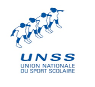 Critérium Fiche de rencontre : Poules de 6 équipes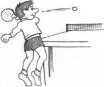 Catégorie :Poule :Table(s) :EquipesEquipesEquipesEquipesEquipesClassement finalClassement finalEtablissementJoueur 1Nom      prénomJoueur 2Nom      prénomJoueur 3Nom prénomEtablissement11er22ème33ème44ème55ème66ème ToursTablesRencontresRésultatsRésultatsRésultatsRésultatsRésultatsRésultatsRésultatsRésultatsRésultatsGagnantSignature de l’arbitreToursTablesRencontresDoubleDoubleDoubleSimple 1Simple 1Simple 1Simple 2Simple 2Simple 2GagnantSignature de l’arbitreTour 1Table1Tour 1Table2Tour 1Table3Tour 1Table4Tour 1Table5Tour 1Table6Tour 2Table1Tour 2Table3Tour 2Table2Tour 2Table5Tour 2Table4Tour 2Table6Tour 3Table1Tour 3Table4Tour 3Table2Tour 3Table6Tour 3Table3Tour 3Table5Tour 4Table1Tour 4Table5Tour 4Table2Tour 4Table4Tour 4Table3Tour 4Table6Tour 5Table1Tour 5Table6Tour 5Table2Tour 5Table3Tour 5Table4Tour 5Table5